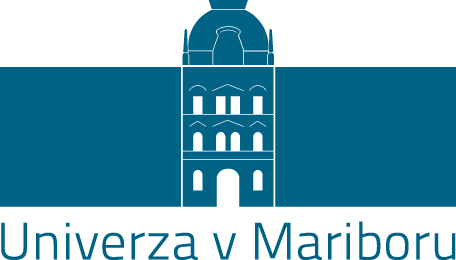 ŠTUDIJSKI KOLEDAR ZA ŠTUDIJSKO LETO 2023/2024Pri pripravi študijskega koledarja za študijsko leto 2023/2024 je upoštevan 37. člen Zakona o visokem šolstvu (Uradni list RS, št. 32/12 - uradno prečiščeno besedilo, 40/11 - ZUPJS-A, 40/12 - ZUJF, 57/12 - ZPCP-2D, 109/12, 85/14, 75/16, 61/17 - ZUPŠ, 65/17, 49/20 - ZIUZEOP, 80/20 - ZIUOOPE, 152/20 - ZZUOOP, 175/20 - ZIUOPDVE, 13/21 - skl. US, 42/21 - odl. US, 57/21 - odl. US, 206/21 - ZDUPŠOP, 54/22 - ZUPŠ-1, 100/22 - ZSZUN), 28., 29. in 89. člen Statuta Univerze v Mariboru (Uradni list RS št. 41/2021 – UPB 13 in 20/2023), Zakon o praznikih in dela prostih dnevih v RS (Uradni list RS, št. 112/05 - uradno prečiščeno besedilo, 93/05 - popr., 52/10, 40/12 - ZUJF, 19/15, 83/16, 92/20); 45. člen Kolektivne pogodbe za dejavnost vzgoje in izobraževanja v Republiki Sloveniji (Uradni list RS, št. 52/94 s sprem. in dopol. do 11/23), drugi odstavek 148. člena in 163. člen Zakona o delovnih razmerjih (Uradni list RS, št. 21/13, 78/13 - popr., 47/15 - ZZSDT, 33/16 - PZ-F, 52/16, 15/17 - odl. US, 22/19 - ZPosS, 81/19, 36/20 - ZIUPPP, 49/20 - ZIUZEOP, 61/20 - ZIUZEOP-A, 80/20 - ZIUOOPE, 98/20 - ZIUPDV, 152/20 - ZZUOOP, 175/20 - ZIUOPDVE, 203/20 - ZIUPOPDVE, 195/20, 15/21 - ZDUOP, 28/21 - skl. US, 43/21, 112/21 - ZNUPZ, 119/21 - ZČmIS-A, 202/21 - odl. US, 206/21 - ZDUPŠOP, 15/22, 54/22 - ZUPŠ-1, 141/22).  ZIMSKI SEMESTERPOLETNI SEMESTERDruge študijske dejavnosti30. 1. 2024 (rektorjev dan)14. 5. 2024   (dan študentov)18. 9. 2023 (dan univerze)Državni prazniki v času organiziranega pedagoškega dela ter pedagoškega procesa prosti dnevi: 30. 10. 202331. 10. 20231. 11. 202325. 12. 2023 do 2. 1. 20241. 4. 202429. 4. do  3. 5. 202414. 5. 2024Na osnovi sprejetega študijskega koledarja UM posamezne članice Univerze v Mariboru opredelijo svoj študijski koledar, prilagojen pedagoškemu procesu in specifikam svojih študijskih programov.Organizirano pedagoško deloPonedeljek, 2. 10. 2023Petek, 26. 1. 2024Zimsko izpitno obdobjePonedeljek, 29. 1. 2024Petek, 23. 2. 2024   Organizirano pedagoško deloPonedeljek, 26. 2. 2024Petek, 14. 6. 2024Poletno izpitno obdobjePonedeljek, 17. 6. 2024Petek, 12. 7. 2024 Jesensko izpitno obdobjePonedeljek, 12. 8. 2024Petek, 6. 9. 2024Uvajalni teden za brucePonedeljek, 25. 9. 2023Petek, 29. 9. 2023Podelitve diplomskih listin 1. In 2. stopnje Ponedeljek, 20. 11. 2023Petek, 24. 11. 2023Podelitve diplomskih listin 1. In 2. stopnje Ponedeljek, 25. 3. 2024Petek, 29. 3. 2024Podelitve diplomskih listin 1. In 2. stopnje Ponedeljek, 3. 6. 2024Petek, 7. 6. 2024